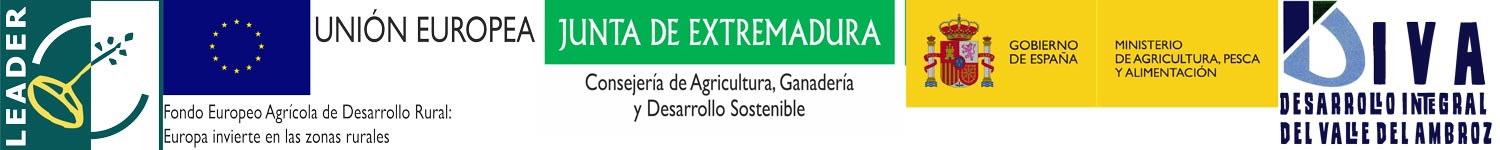 D/Dña.__________________________________________________________ (hombre/mujer) con NIF_________________, en representación (en su caso)  de la empresa __________________con CIF__________________ solicitante de una ayuda con cargo a la ___ Convocatoria de Ayudas Leader en el Valle del Ambroz dentro del PDR 2014-2020  del Grupo de Acción Local DIVA para el proyecto ______________________________en_________con el expediente nº  _____________: DECLARACIÓN DE OTRAS AYUDAS:No haber solicitado y/o recibido ninguna otra ayuda de otros organismos y administraciones nacionales, autonómicas o locales para la realización del proyecto citado, distinta a la solicitada acogida al programa LEADER en el Valle del Ambroz. Haber solicitado y/o recibido otra ayuda de otros organismos y administraciones nacionales, autonómicas o locales para la realización del proyecto citado, según se relaciona a continuación:     *S: Solicitada/ C: Concedida/ P: PagadaY para que así conste, firmo la presente documento  en  _________a ___de __________ de 20__Fdo.: ____________________________Convocatoria:Organismo:Nº Expediente:S/C/P: Fecha:Importe: